Contractor Safeworker Scorecard                                                                              RLS-FM-014 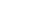 SAFEWORKER RISK SCORECARDSection One – Proposed Safeworker DetailsSection One – Proposed Safeworker DetailsSection One – Proposed Safeworker DetailsSection One – Proposed Safeworker DetailsSection One – Proposed Safeworker DetailsSection One – Proposed Safeworker DetailsSection One – Proposed Safeworker DetailsSection One – Proposed Safeworker DetailsSection One – Proposed Safeworker DetailsSection One – Proposed Safeworker DetailsProposed Safe WorkerProposed Safe WorkerProposed Safe WorkerProposed Safe WorkerRIW NumberRIW NumberSafeworking OrganisationSafeworking OrganisationSafeworking OrganisationSafeworking OrganisationSafeworking QualificationSafeworking QualificationRequested Work on Track MethodRequested Work on Track MethodRequested Work on Track MethodRequested Work on Track MethodRequested Work on Track MethodRequested Work on Track MethodJob Number/Work RequestJob Number/Work RequestJob Number/Work RequestJob Number/Work RequestJob Number/Work RequestJob Number/Work RequestSection Two – Proposed Safeworker Information (Please Circle)Section Two – Proposed Safeworker Information (Please Circle)Section Two – Proposed Safeworker Information (Please Circle)Section Two – Proposed Safeworker Information (Please Circle)Section Two – Proposed Safeworker Information (Please Circle)Section Two – Proposed Safeworker Information (Please Circle)Section Two – Proposed Safeworker Information (Please Circle)Section Two – Proposed Safeworker Information (Please Circle)Section Two – Proposed Safeworker Information (Please Circle)Section Two – Proposed Safeworker Information (Please Circle)When did the proposed Safe Worker last perform Safe working in this ARTC Corridor? When did the proposed Safe Worker last perform Safe working in this ARTC Corridor? When did the proposed Safe Worker last perform Safe working in this ARTC Corridor? When did the proposed Safe Worker last perform Safe working in this ARTC Corridor? When did the proposed Safe Worker last perform Safe working in this ARTC Corridor? When did the proposed Safe Worker last perform Safe working in this ARTC Corridor? When did the proposed Safe Worker last perform Safe working in this ARTC Corridor? When did the proposed Safe Worker last perform Safe working in this ARTC Corridor? When did the proposed Safe Worker last perform Safe working in this ARTC Corridor? When did the proposed Safe Worker last perform Safe working in this ARTC Corridor? Central NWCentral NWHunterHunterHunterTelarah to Acacia RidgeSydney to Narromine and AlburyMelbourne to Serviceton and AlburyMelbourne to Serviceton and AlburyKalgoorlie to Serviceton and Parkes0-12 Months0-12 Months0-12 Months0-12 Months0-12 MonthsGreater than 12 MonthsGreater than 12 MonthsNeverNeverNever0000011222When did the proposed Safe Worker last work in this specific NIB location? ___________________ (insert NIB No)When did the proposed Safe Worker last work in this specific NIB location? ___________________ (insert NIB No)When did the proposed Safe Worker last work in this specific NIB location? ___________________ (insert NIB No)When did the proposed Safe Worker last work in this specific NIB location? ___________________ (insert NIB No)When did the proposed Safe Worker last work in this specific NIB location? ___________________ (insert NIB No)When did the proposed Safe Worker last work in this specific NIB location? ___________________ (insert NIB No)When did the proposed Safe Worker last work in this specific NIB location? ___________________ (insert NIB No)When did the proposed Safe Worker last work in this specific NIB location? ___________________ (insert NIB No)When did the proposed Safe Worker last work in this specific NIB location? ___________________ (insert NIB No)When did the proposed Safe Worker last work in this specific NIB location? ___________________ (insert NIB No)0-12 Months0-12 Months0-12 Months0-12 Months0-12 MonthsGreater than 12 MonthsGreater than 12 MonthsNeverNeverNever0000022333When did the proposed Safe Worker last implement this level of Safe working protection?When did the proposed Safe Worker last implement this level of Safe working protection?When did the proposed Safe Worker last implement this level of Safe working protection?When did the proposed Safe Worker last implement this level of Safe working protection?When did the proposed Safe Worker last implement this level of Safe working protection?When did the proposed Safe Worker last implement this level of Safe working protection?When did the proposed Safe Worker last implement this level of Safe working protection?When did the proposed Safe Worker last implement this level of Safe working protection?When did the proposed Safe Worker last implement this level of Safe working protection?When did the proposed Safe Worker last implement this level of Safe working protection?0-12 Months0-12 Months0-12 Months0-12 Months0-12 MonthsGreater than 12 MonthsGreater than 12 MonthsNeverNeverNever0000011222Has the proposed worker had a safe working breach if so, when? (If yes, please provide details in comments below)Has the proposed worker had a safe working breach if so, when? (If yes, please provide details in comments below)Has the proposed worker had a safe working breach if so, when? (If yes, please provide details in comments below)Has the proposed worker had a safe working breach if so, when? (If yes, please provide details in comments below)Has the proposed worker had a safe working breach if so, when? (If yes, please provide details in comments below)Has the proposed worker had a safe working breach if so, when? (If yes, please provide details in comments below)Has the proposed worker had a safe working breach if so, when? (If yes, please provide details in comments below)Has the proposed worker had a safe working breach if so, when? (If yes, please provide details in comments below)Has the proposed worker had a safe working breach if so, when? (If yes, please provide details in comments below)Has the proposed worker had a safe working breach if so, when? (If yes, please provide details in comments below)3+ years or Never3+ years or Never3+ years or Never3+ years or Never3+ years or Never12 Months - 3 years12 Months - 3 yearsWithin the last 12 MonthsWithin the last 12 MonthsWithin the last 12 Months0000011222Type of work the Safe worker has performed in the last 12 months?Type of work the Safe worker has performed in the last 12 months?Type of work the Safe worker has performed in the last 12 months?Type of work the Safe worker has performed in the last 12 months?Type of work the Safe worker has performed in the last 12 months?Type of work the Safe worker has performed in the last 12 months?Type of work the Safe worker has performed in the last 12 months?Type of work the Safe worker has performed in the last 12 months?Type of work the Safe worker has performed in the last 12 months?Type of work the Safe worker has performed in the last 12 months? Combined worksites Combined worksites Combined worksites Combined worksites Combined worksites Track Vehicle Movements / Transfers  Track Vehicle Movements / Transfers  Working Around Active Level Crossings Working Around Active Level Crossings Working Around Active Level Crossings Working on Multiple Lines  Working on Multiple Lines  Working on Multiple Lines  Working on Multiple Lines  Working on Multiple Lines  Outside Closedown / As Traffic Permits Outside Closedown / As Traffic Permits Bi-directional Working Bi-directional Working Bi-directional Working Operation of Points Operation of Points Operation of Points Operation of Points Operation of Points Lineal worksite > 5kms Lineal worksite > 5kms Managing Rail Traffic Through Worksites Managing Rail Traffic Through Worksites Managing Rail Traffic Through WorksitesIs there any other information that ARTC should be aware of relating to the proposed Safe worker or the work being performed?Is there any other information that ARTC should be aware of relating to the proposed Safe worker or the work being performed?Is there any other information that ARTC should be aware of relating to the proposed Safe worker or the work being performed?Is there any other information that ARTC should be aware of relating to the proposed Safe worker or the work being performed?Is there any other information that ARTC should be aware of relating to the proposed Safe worker or the work being performed?Is there any other information that ARTC should be aware of relating to the proposed Safe worker or the work being performed?Is there any other information that ARTC should be aware of relating to the proposed Safe worker or the work being performed?Is there any other information that ARTC should be aware of relating to the proposed Safe worker or the work being performed?Is there any other information that ARTC should be aware of relating to the proposed Safe worker or the work being performed?Is there any other information that ARTC should be aware of relating to the proposed Safe worker or the work being performed?Section Three Safeworker Risk ScoreSection Three Safeworker Risk ScoreSection Three Safeworker Risk ScoreSection Three Safeworker Risk ScoreSection Three Safeworker Risk ScoreSection Three Safeworker Risk ScoreSection Three Safeworker Risk ScoreSection Three Safeworker Risk ScoreSection Three Safeworker Risk ScoreSection Three Safeworker Risk ScoreSafety Risk ScoreSafety Risk ScoreSafety Risk ScoreSafety Risk ScoreSafety Risk ScoreSafety Risk ScoreSection Four Safeworker Risk Score Response Guide to be applied by Contract ManagersSection Four Safeworker Risk Score Response Guide to be applied by Contract ManagersSection Four Safeworker Risk Score Response Guide to be applied by Contract ManagersSection Four Safeworker Risk Score Response Guide to be applied by Contract ManagersSection Four Safeworker Risk Score Response Guide to be applied by Contract ManagersSection Four Safeworker Risk Score Response Guide to be applied by Contract ManagersSection Four Safeworker Risk Score Response Guide to be applied by Contract ManagersSection Four Safeworker Risk Score Response Guide to be applied by Contract ManagersSection Four Safeworker Risk Score Response Guide to be applied by Contract ManagersSection Four Safeworker Risk Score Response Guide to be applied by Contract ManagersLevel of RiskScoreScoreResponse GuideResponse GuideResponse GuideResponse GuideResponse GuideResponse GuideResponse GuideLow Risk 0-20-2Worker approved; normal assurance processes applyWorker approved; normal assurance processes applyWorker approved; normal assurance processes applyWorker approved; normal assurance processes applyWorker approved; normal assurance processes applyWorker approved; normal assurance processes applyWorker approved; normal assurance processes applyMedium Risk 3-43-4Additional controls to be implemented which includes at least two of the following:Pre-work site visit with ARTC RepresentativeSubmission and approval of WPP to ARTC Contract manager. (Note: In some ARTC Corridors this is a mandatory requirement of the CAA process)Location validation on site immediately before work commences.Assurance check by ARTC Rep or Safety AdvisorAdditional controls to be implemented which includes at least two of the following:Pre-work site visit with ARTC RepresentativeSubmission and approval of WPP to ARTC Contract manager. (Note: In some ARTC Corridors this is a mandatory requirement of the CAA process)Location validation on site immediately before work commences.Assurance check by ARTC Rep or Safety AdvisorAdditional controls to be implemented which includes at least two of the following:Pre-work site visit with ARTC RepresentativeSubmission and approval of WPP to ARTC Contract manager. (Note: In some ARTC Corridors this is a mandatory requirement of the CAA process)Location validation on site immediately before work commences.Assurance check by ARTC Rep or Safety AdvisorAdditional controls to be implemented which includes at least two of the following:Pre-work site visit with ARTC RepresentativeSubmission and approval of WPP to ARTC Contract manager. (Note: In some ARTC Corridors this is a mandatory requirement of the CAA process)Location validation on site immediately before work commences.Assurance check by ARTC Rep or Safety AdvisorAdditional controls to be implemented which includes at least two of the following:Pre-work site visit with ARTC RepresentativeSubmission and approval of WPP to ARTC Contract manager. (Note: In some ARTC Corridors this is a mandatory requirement of the CAA process)Location validation on site immediately before work commences.Assurance check by ARTC Rep or Safety AdvisorAdditional controls to be implemented which includes at least two of the following:Pre-work site visit with ARTC RepresentativeSubmission and approval of WPP to ARTC Contract manager. (Note: In some ARTC Corridors this is a mandatory requirement of the CAA process)Location validation on site immediately before work commences.Assurance check by ARTC Rep or Safety AdvisorAdditional controls to be implemented which includes at least two of the following:Pre-work site visit with ARTC RepresentativeSubmission and approval of WPP to ARTC Contract manager. (Note: In some ARTC Corridors this is a mandatory requirement of the CAA process)Location validation on site immediately before work commences.Assurance check by ARTC Rep or Safety AdvisorHigh Risk5+5+Contractor to only be used in exceptional circumstances (see Contractor Safe Worker Engagement Work Instruction) Contractor to only be used in exceptional circumstances (see Contractor Safe Worker Engagement Work Instruction) Contractor to only be used in exceptional circumstances (see Contractor Safe Worker Engagement Work Instruction) Contractor to only be used in exceptional circumstances (see Contractor Safe Worker Engagement Work Instruction) Contractor to only be used in exceptional circumstances (see Contractor Safe Worker Engagement Work Instruction) Contractor to only be used in exceptional circumstances (see Contractor Safe Worker Engagement Work Instruction) Contractor to only be used in exceptional circumstances (see Contractor Safe Worker Engagement Work Instruction) 